Temat: Sztuka współczesnaŚrodki: podręcznik do języka polskiego Ponad słowami, dział „Współczesność”, s. 68–78PrezentacjaDzieła sztuki:• Jackson Pollock, Numer 7• Robert Rauschenberg, Kanion• Richard Hamilton, Co właściwie sprawia, że dzisiejsze mieszkania są tak odmienne, tak pociągające?• Richard Estes, Sloan’s• Jean Tinguely, Niki de Saint Phalle, Fontanna Strawińskiego• Muzeum Guggenheima• Andy Warhol, Dyptyk Marilyn• Roy Liechtenstein, Tonąca dziewczyna• Annie Leibovitz, John Lennon i Yoko Ono• Alessandro Mendini, Fotel „Proust”• Christo, Jeanne-Claude, Opakowany budynek Reichstagu• Banksy, graffiti• Philippe Starck, Lampka nocna w kształcie pistoletu• Francis Bacon, Studium według „Portretu papieża Innocentego X” Diega Velázqueza• César Baldaccini, Kompresja	• postacie: Jackson Pollock, Andy Warhol, Banksy, Quentin Tarantino, Krzysztof Kieślowski, Andrzej Wajda	• wymienia cechy stylów sztuki dominujących w epoceCele. Uczeń:• rozpoznaje na przykładach główne style i nowe kierunki sztuki współczesnej• wymienia nazwiska najważniejszych twórców epoki i rozpoznaje ich dzieła• podaje najważniejsze cechy architektury postmodernistycznej• analizuje wybrane dzieło sztuki na podstawie podanych kryteriów• przedstawia najważniejsze tendencje w historii kina powojennego i wypowiada się na temat jednej z nich• wskazuje dominujące tendencje w teatrze współczesnymKROK PO KROKU:Zapisz temat lekcji w zeszycie.Zapoznaj się pojęciami i terminami: abstrakcyjny ekspresjonizm, postmodernizm, neodadaiści, nowy realizm, hiperrealizm, minimaliści, pop-art, street art, asamblaż, instalacja, happening, performance, sztuka ziemi, sztuka mediów, muzyka konkretna, free jazz, cool jazz, punk, hip-hop, grunge, film autorski, neorealizm, kino młodych gniewnych, nowe kino amerykańskie, kino moralnego niepokoju, polska szkoła filmowa, Kino Nowej Przygody, internet, teatr absurdu, teatr nowych brutalistów, teatr tańca. Możesz skorzystać z internetu, albo podręcznika.Jeżeli masz podręcznik przeczytaj podane strony i przyjrzyj się zamieszczonym tam dziełom sztuki, jeżeli nie masz, skorzystaj z internetu i spróbuj sobie je wyszukać.Zapisz w zeszycie czym jest postmodernizm i spróbuj zapamiętać tę definicję. Pomoże Ci w tym krótki filmik przygotowany przez stację BBC. Film jest w języku angielskim, ale można włączyć napisy. Włącz napisy  Ustawienia  Przetłumacz na język polski.Link do filmu: https://www.youtube.com/watch?v=53wukOpjT_QPrzeczytaj artykuł zamieszczony w „Rzeczpospolitej” Od afirmacji do krytyki  https://www.rp.pl/artykul/1097836-Richard-Hamilton-w-Londynie.htmlA teraz omówimy sobie po krótce dzieło Hamiltona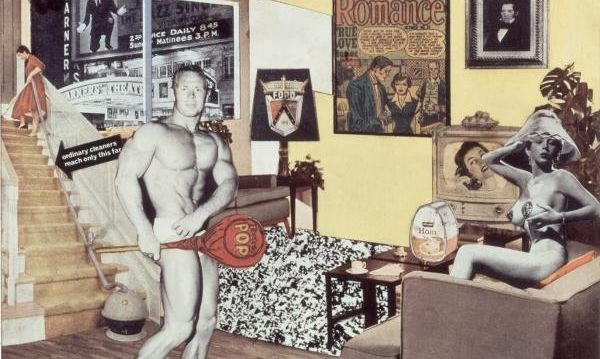 Richard Hamilton, Just what was it that made yesterday's homes so different, so appealing? 1992Tate
© Richard Hamilton 2005. All rights reserved, DACS- Zaznaczyłam Wam omawiane elementy – zdjęcia poniżej. Przeczytajcie. 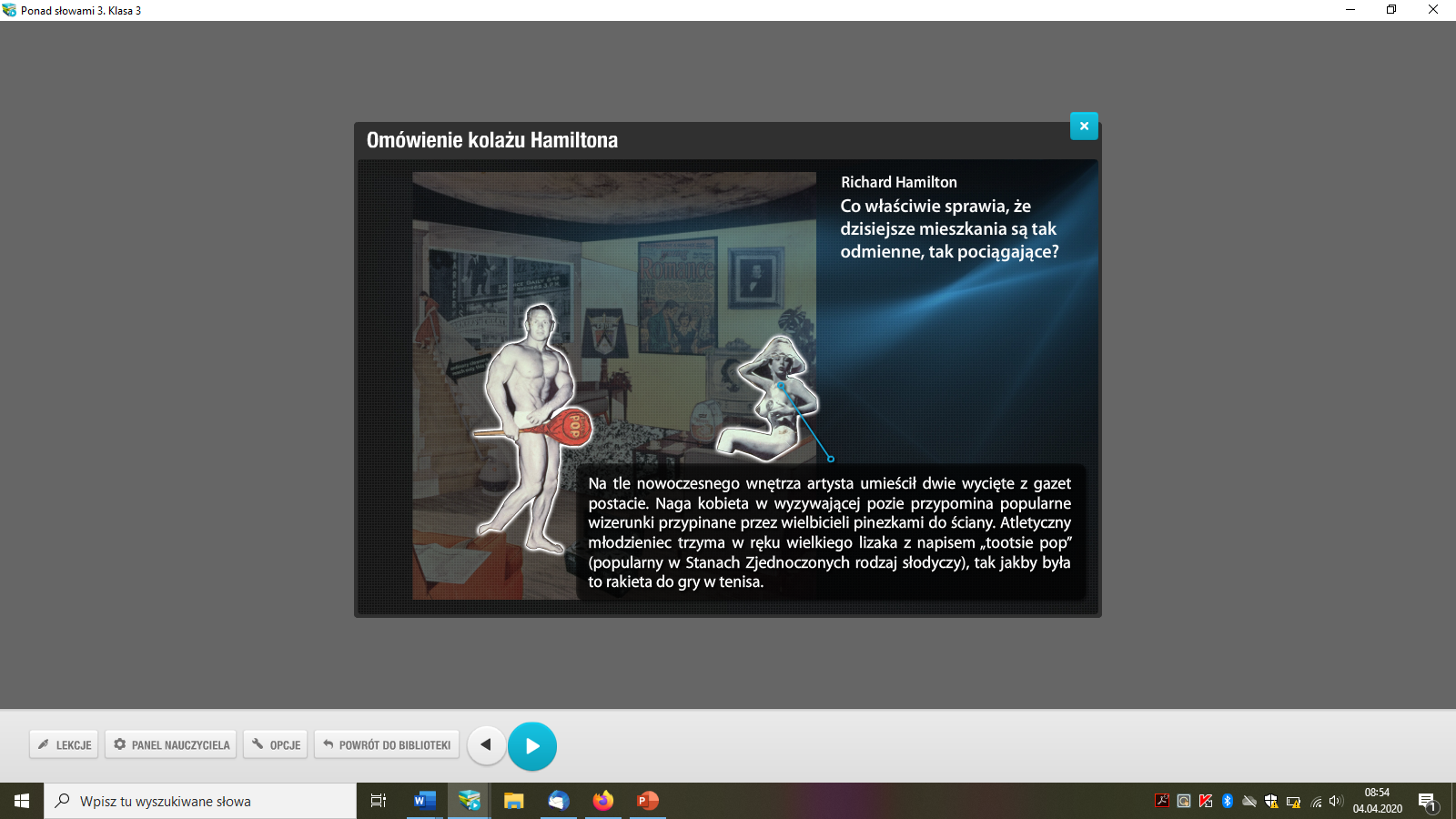 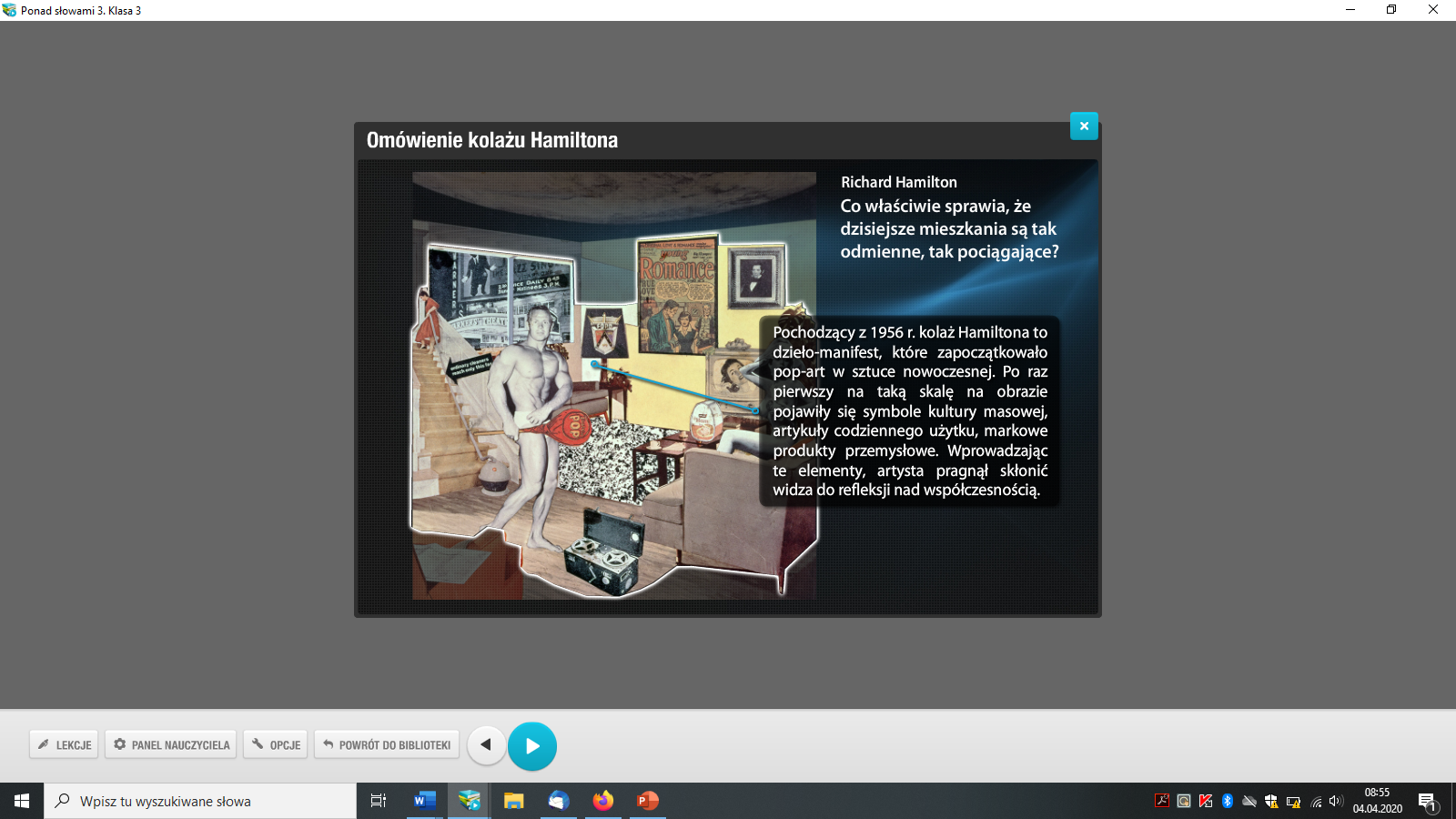 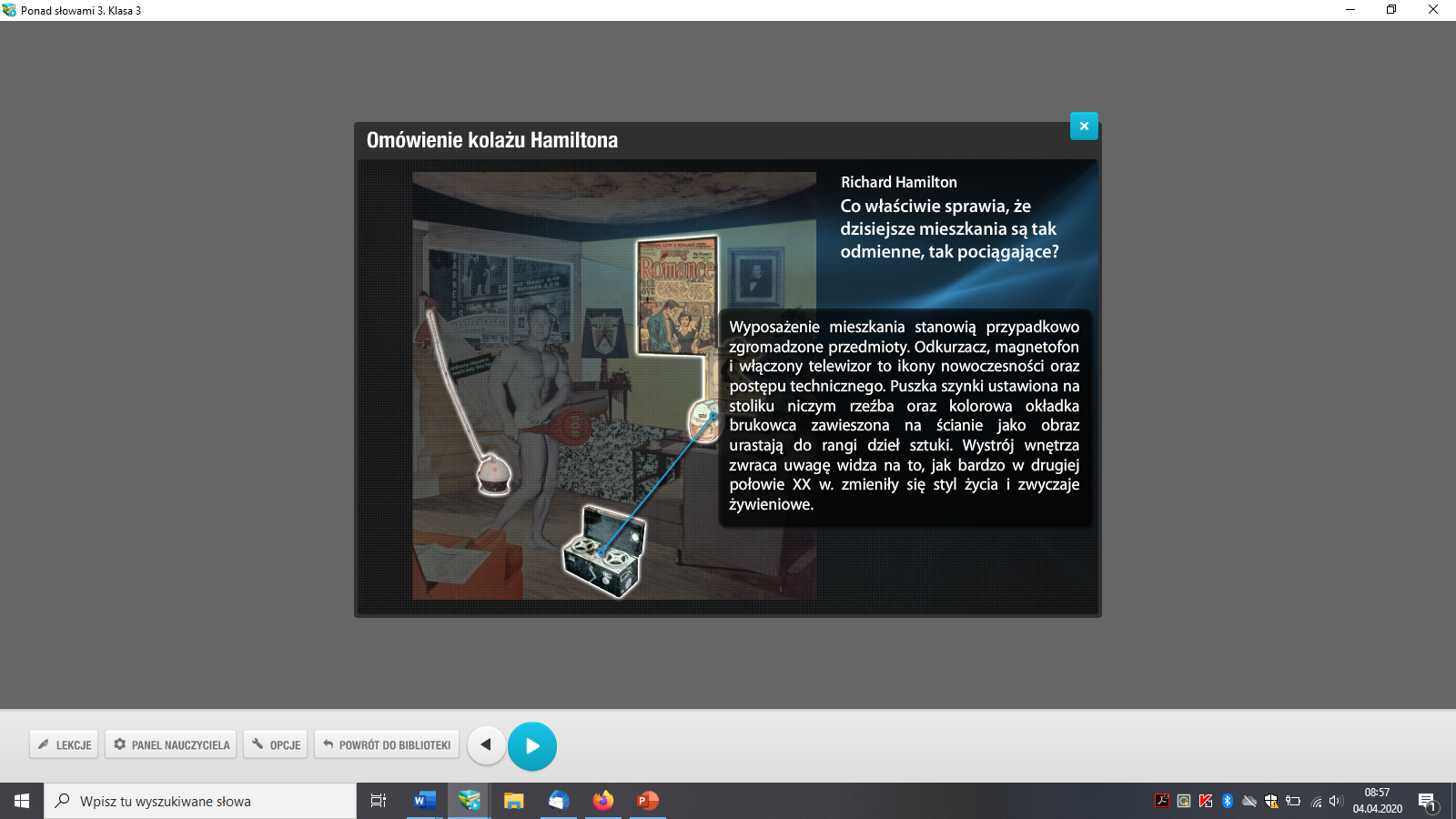 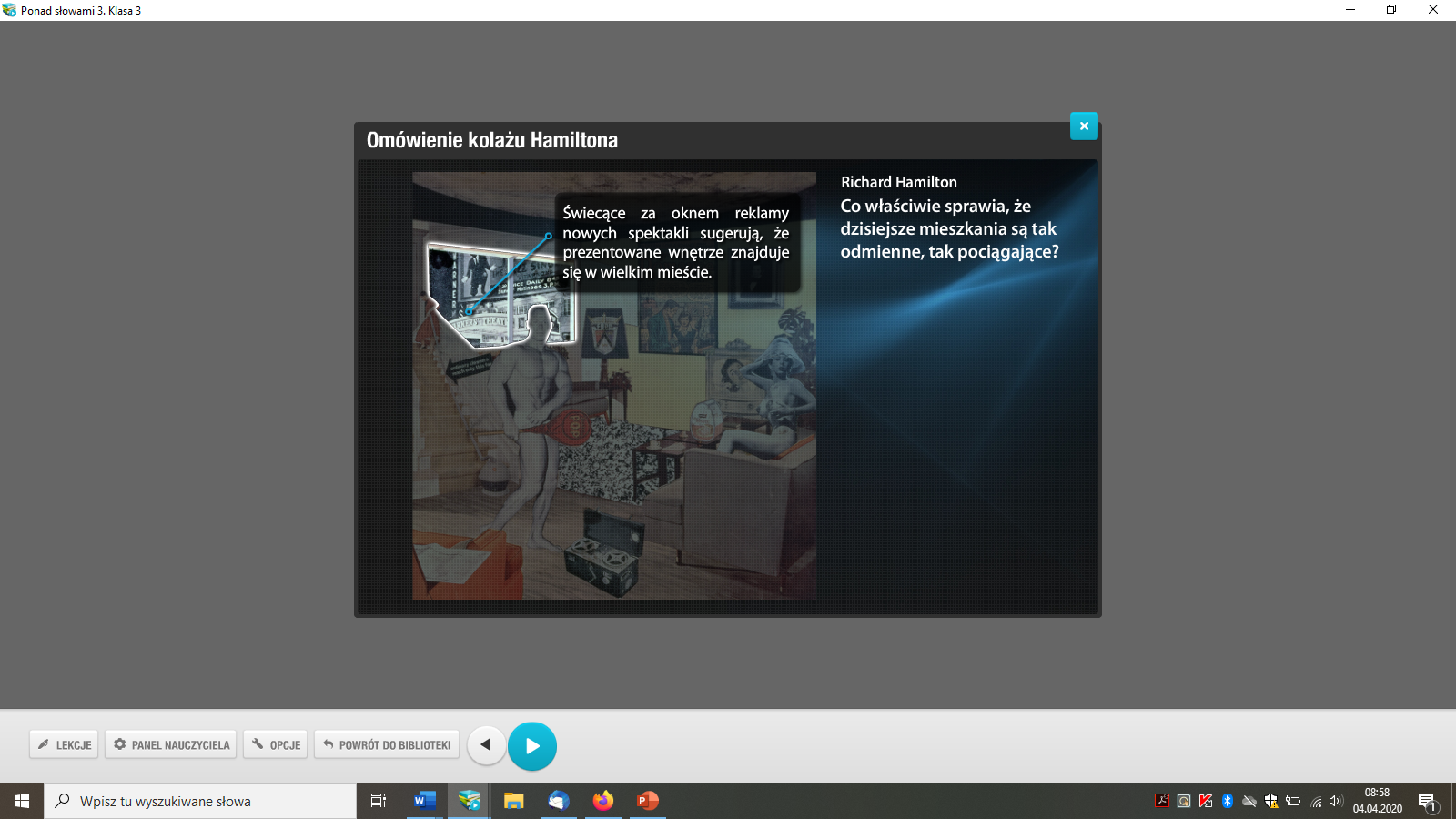 Zróbcie w zeszycie odpowiednią notatkę.Wypełnijcie poniższą kartę pracy, która będzie dotyczyła dzieła Banksego: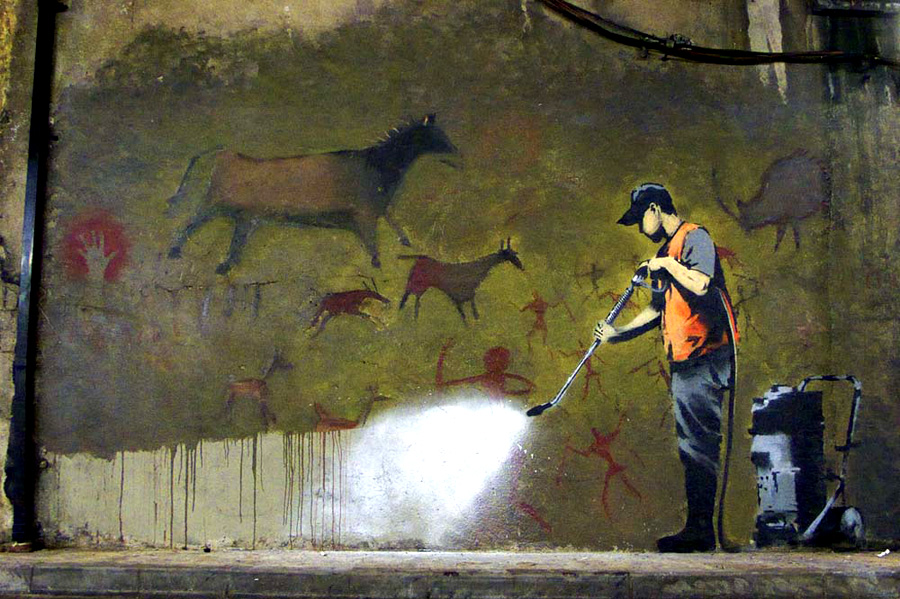 Na pytania odpowiadamy w edytorze tekstowymPo zakończeniu pracy całą kartkę kopiujemy i wklejamy w treść e-mailWysyłamy pod adres: aps@szkolaprywatna-bialogard.plTemat: Imię i nazwisko, klasa, BanksyProszę nie tworzyć załączników. Praca ma być wklejona w treść e-mail.Proszę zwrócić uwagę na temat e-mail.Proszę nie przysyłać zdjęć notatek w zeszycie.Artykuł dla chętnych o Banksymhttps://www.polityka.pl/galerie/1599381,1,banksy--mocny-glos-pokolenia.readPozdrawiam i życzę powodzenia Karta pracy poniżej KARTA PRACYBanksy, graffitiPrzyjrzyj się reprodukcji pracy Banksy’ego (podręcznik, s. 77) i wykonaj polecenia.1. Na podstawie informacji zawartych w podręczniku, wiedzy własnej i wiadomości zaczerpniętych z dostępnych źródeł wyjaśnij podane terminy.• street art – • graffiti – • mural – 2. Odpowiedz, dlaczego twórca posługuje się pseudonimem. Z jakim charakterem twórczości ma to związek? Jak oceniasz tę formę aktywności?3. Opisz sytuację ukazaną w pracy Banksy’ego. Jakie budzi ona odczucia?4. Określ, jaką symbolikę można odczytać z wymienionych elementów graffiti.• prehistoryczne malowidła jaskiniowe • pracownik służb porządkowych – 5. Omów związki pomiędzy malarstwem pierwszych ludzi a sztuką ulicy. Sztuka jaskiniowaStreet art6. Napisz, jak odbierasz przesłanie graffiti Banksy’ego.